Daňová evidence – změny rok 2017Načtení adres do modulu eÚčtenkyModul  eÚčtenky může být používán samostatně, bez programu JUW – Daňová evidence.Z programu JUW – Daňová evidence je ale možné, pokud jsou oba programy nainstalované na stejném počítači, přenést adresy do programu eÚčtenky.V agendě Adresy na záložce Seznam se použije tlačítko EET Adresy – eÚčtenky.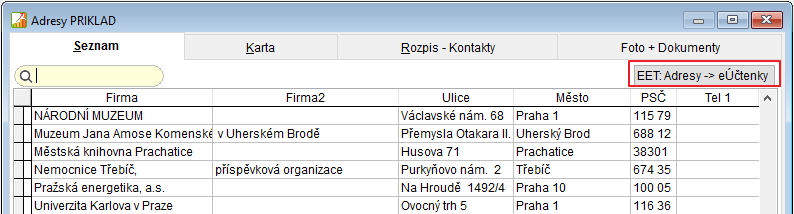 Činnost zobrazí celý adresář a uživatel má možnost si vybrat adresy, které se mají zapsat do adresáře modulu eÚčtenky.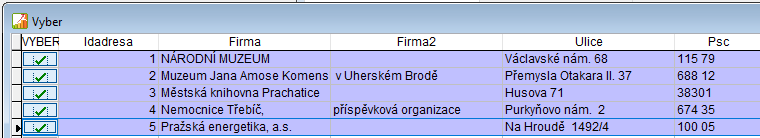 Tlačítko  zapíše vybrané adresy.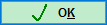 Načtení ceníku do modulu eÚčtenkyTato činnost funguje obdobně jako načtení adres.V agendě Ceník se použije tlačítko EET Ceník – eÚčtenky.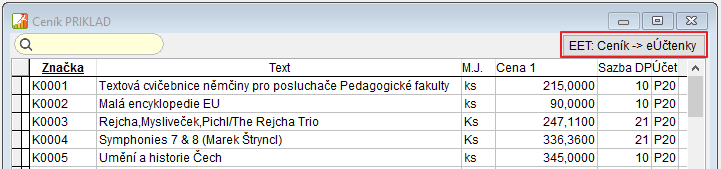 Činnost zobrazí celý ceník a uživatel má možnost si vybrat ceníkové položky, které se mají zapsat do ceníku modulu eÚčtenky.Tlačítko  zapíše vybrané ceníkové položky.Zálohování - zálohaZměna vybírání zálohovaných souborů.Vybrání jednoho souboru - Označí se vybraný soubor (tabulka) na pozici kurzoru. K této volbě lze použít klávesu Enter nebo myš. Okno pro zálohování souborů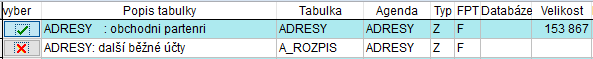 Tlačítka pro výběr položek…- vybraný řádek -nevybraný řádekNačtení zálohyNačtení zálohy je také možné přímo z komprimovaného souboru typu ZIP nebo RAR.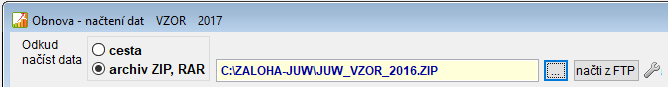 Do řádku Archiv je možné zapsat cestu zkomprimovaného souboru typu ZIP nebo RAR.Archiv, ze kterého se bude záloha načítat, je možné si vyhledat. Archiv je možné načíst také přetažením souboru do okna zálohy (Drag&Drop). Například v průzkumníku se myší uchopí soubor a přetáhne se kamkoliv do okna zálohy.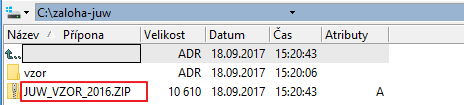 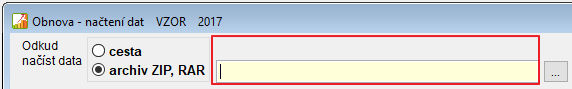 Soubor ZIP se automaticky rozbalí do jednotlivých souborů. Je to obdobné jako použití volby Načti seznam.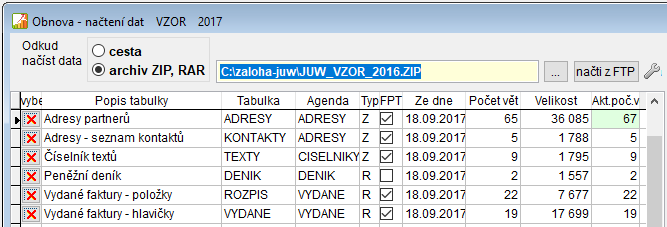 